                                                              О Т Ч Е ТНа НЧ „Извор – 1907” – с.СъботковциЗа 2020 година1.Брой регистрирани читалищни членове                                              - 51 броя2. Брой книги в библиотеката                                                                     - 4 500 броя3. Сграден фонд /читалищна собственост/                                            - 300 м24. Самодейни колективи   - певческа група „Черганка”5. Клуб „Деца и традиции”6. Интернет клуб7. Кулинарен клуб „От нищо-нещо”8. Демонстрационен център за народни занаятиДЕЙНОСТИОрганизиране на културни мероприятия и събития, свързани с народния календар в селото:8-ми март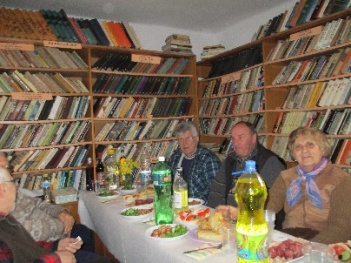 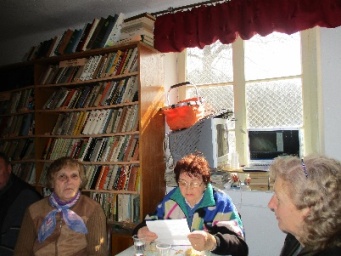 Поддържане и увеличаване на библиотечния фонд с над 700 тома.Класифициране на новите книги и създаване условия за ползване на библиотечния фонд в условия на пандемия.Интернет клуб - осигурява покритие на цялото село въздушно и с кабел с високоскоростен интернет.Участие в благотворителни акции в помощ на нуждаещи се.Обособяване на помещение за архивната сбирка „История на читалищната дейност в селото“Информационна, социална и психологическа дейност във връзка със създалата се пандемична обстановка в странатаЗа гореописаните дейности читалището е изразходвало сумата от 7 000.00 лева държавна субсидия. Няма извършени разходи за хонорари, по граждански договори, лица на трудови договори. 20.01.2021 г.                                                         Председател на НЧ „Извор-1907”,с.Съботковци                                                         .........................................................                                                                                                         /Татяна Ненова/